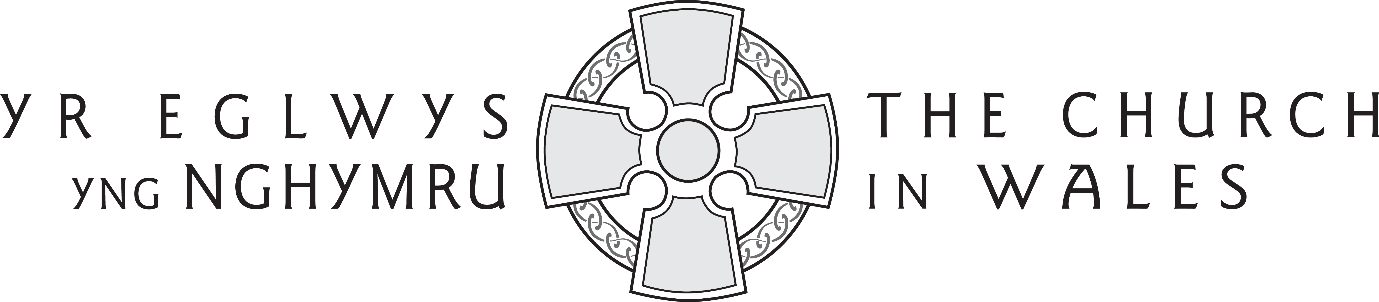 YR EGLWYS YNG NGHYMRUHYSBYSIAD PREIFATRWYDD Y GOFRESTR ETHOLWYRPwy ydyn ni?[CYNGOR PLWYF EGLWYSIG/CYNGOR ARDAL GWEINIDOGAETH …] yw’r rheolydd data (manylion cyswllt isod). Mae hyn yn golygu ei fod yn penderfynu sut mae’ch data personol yn cael ei brosesu ac at ba ddibenion.Pam ydyn ni’n prosesu’ch data personol?Rydyn ni’n defnyddio’r data personol a ddarparwch ar ffurflen gais y gofrestr etholwyr i’n galluogi ni i reoli, cynnal a chyhoeddi’r gofrestr etholwyr yn unol â Chyfansoddiad yr Eglwys yng Nghymru, ac yn arbennig i:bennu eich cymhwysedd i fod yn bresennol ac i gymryd rhan yn y cyfarfod festri blynyddol ac i gael eich ethol i’r [Cyngor Plwyf Eglwysig/Cyngor Ardal Gweinidogaeth], cynadleddau’r ddeoniaeth a’r esgobaeth a’r Corff Llywodraethol (a phwyllgorau cysylltiedig) lle bo’n berthnasol;cyfrif nifer y cynrychiolwyr a all gael eu hethol i wahanol gyrff rhanbarthol a chenedlaethol yr Eglwys yng Nghymru;adolygu a diwygio’r gofrestr etholwyr fel y bo angen;cyhoeddi enwau aelodau’r gofrestr (i sicrhau cywirdeb), drwy arddangos y gofrestr yn eglwys y plwyf, yn unol â darpariaethau Cyfansoddiad yr Eglwys yng Nghymru.Beth yw ein sail gyfreithiol ar gyfer prosesu’ch data personol?Mae prosesu data at ddiben pennu cymhwysedd a chreu neu ddiwygio’r gofrestr etholwyr yn cael ei wneud o dan Gyfansoddiad yr Eglwys yng Nghymru. Mae angen i’r Eglwys brosesu rhai mathau o ddata i sicrhau bod yr unigolion hynny sy’n gymwys (a dim ond yr unigolion hynny) yn gallu cymryd rhan ym mywyd gweinyddol a synodaidd yr Eglwys.Mae angen i’r Eglwys brosesu’ch Data Personol a ddarparwyd ar gyfer y Gofrestr Etholwyr i gynnwys yr elfennau gweithredol hyn o reolaeth a gweithrediad yr Eglwys, fel dewis deiliaid swyddi a chynnal y Gofrestr Etholwyr. Mae’r tasgau hyn yn ymwneud ag aelodau’r Eglwys yng Nghymru’n unig mewn cysylltiad â’i dibenion, fel y nodir yn fanylach uchod. Mae’r awdurdod i brosesu data o’r fath i’w weld yn Erthygl 6(1)e GDPR y DU (Tasg Gyhoeddus).Mae gan unrhyw aelod o’r Eglwys yng Nghymru hawl i apelio nad yw unigolyn penodol ar y gofrestr etholwyr yn gymwys i fod arni; mae darpariaeth o’r fath yn gofyn am ddull o ddarganfod pwy sydd a phwy sydd ddim ar y gofrestr. Mae sicrhau bod yr Eglwys yn cael ei rheoli’n briodol ac yn glynu at ofynion y cyfansoddiad er budd y cyhoedd mae’n amlwg. Felly, rhan o’n swyddogaeth statudol o dan ddeddf diogelu data yw trefnu mecanwaith sy’n sicrhau bod yr enwau ar y gofrestr etholwyr ar gael i’w harchwilio gan aelodau’r Eglwys yng Nghymru at y diben hwn.Rhannu’ch data personolBydd eich data personol yn cael ei rannu â’r Eglwys sefydliadol yng Nghymru a’ch enw (a’ch aelodaeth ar gofrestr y plwyf hwn) yn cael ei rannu ag unrhyw aelod o’r Eglwys yng Nghymru sy’n gwneud cais i weld y gofrestr etholwyr.Am faint ydyn ni’n cadw’ch data personol?Rydyn ni’n cadw’ch data personol tra byddwch ar y gofrestr ac am gyfnod o 6 blynedd ar ôl I chi ddod oddi arni. Gallwch dynnu’ch enw o’r gofrestr ar unrhyw bryd drwy wneud cais. Yn 2022 (a phob pum mlynedd ar ôl hynny) mae’r gofrestr yn cael ei diwygio a byddwch yn cael eich tynnu oddi ar y gofrestr yn awtomatig oni bai eich bod yn ailymgeisio.Eich hawliau a’ch data personolOni bai eich bod wedi’ch eithrio mae gennych yr hawliau canlynol mewn perthynas â’ch data personol:Yr hawl i gael gwybod bod prosesu’n digwydd;Yr hawl i gael copi o’r data personol rydyn ni’n ei gadw amdanoch chi;Yr hawl i gywiro unrhyw ddata personol oedd yn anghywir neu wedi dyddio;Yr hawl i ofyn am ddileu’ch data personol pan na fydd angen i ni gadw data o’r fath mwyach;Yr hawl i ofyn am osod cyfyngiad ar brosesu pellach os bydd achos o anghytuno ynghylch cywirdeb neu brosesu’ch data personol;Yr hawl i gwyno i Swyddfa’r Comisiynydd Gwybodaeth. (manylion isod)Mae yna rai hawliau diogelu data nad ydynt yn berthnasol i’r math hwn o brosesu.I osgoi amheuaeth, ni fydd yr Eglwys yn defnyddio’ch data a gyflenwyd ar gyfer y Gofrestr Etholwyr ar eich rhan chi neu drwy drydydd parti at ddibenion marchnata, gwneud penderfyniadau awtomatig neu broffilio ac nid ydym yn dibynnu ar sail gyfreithiol Buddiant Dilys.Manylion CyswlltI gael rhagor o fanylion am sut rydyn ni’n prosesu’ch data personol cysylltwch â [_________________] (Gweinidog/Warden Eglwys/Gweinyddydd Diogelu Data) [nodwch yr e-bost neu gyfeiriad].Gallwch gysylltu â Swyddfa’r Comisiynydd Gwybodaeth drwy ffonio 0303 123 1113 neu e-bostio https://ico.org.uk/global/contact-us/email/ neu gallwch ysgrifennu at yr Information Commissioner's Office, Wycliffe House, Water Lane, Wilmslow, Cheshire SK9 5AF.	